ROSARY SCHOOL, HALWAN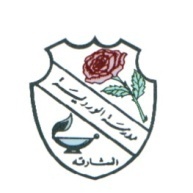 WEEKLY PLAN	GRADE- 2	Mar. 3rd  , 2019 – Mar. 7th, 2019.ASSESSMENT  SUNDAYMONDAYTUESDAYWEDNESDAYTHURSDAYDictée :2AGrade 2Science QuizDictée: 2C-2F 2H-2JDictée:2D-2B-2E-2I-2G- اختبار تربية وطنية في الدروس التالية     - مفهوم الطاقة - مصادر الطاقة ENGLISHUnit – 8 The Pot of GoldWritingWrite words in alphabetical order.Use words appropriately to complete sentences.Speaking and Writing : Compound WordsIdentify and split compound words into parts. Use compound words in speaking and writing.Grammar: Interrogative / Question wordsUse interrogative words to prompt questions.SpeakingTell a story using a sequence of pictures.WritingWrite a photo story.MATHS Continuation of Data Handling Introduction of collecting, recording and interpreting data (1)Recap of Multiplication and division facts for 2,5 and 10 (1)SCIENCETopic 3: Material Changes3.1. Materials can change shape SB pages 40-41, WB page 34 * Know how the shapes of some materials can be changed by squashing, bending, twisting and/or stretching.Learn Keywords: Materials, shape, squash, bend, twist, stretch.3.2. Squashing Materials SB pages 42-43, WB page 35*Know how the shapes of some materials can be changed by squashing, bending, twisting and/or stretching.Learn Keywords: Squash, materials, scale of squashabilityHW: Draw / Stick and label pictures of materials that can be bent, squashed, twisted, and stretched in your copy book.Watch this Links:(https://www.youtube.com/watch?v=xOKr462HLc0https://www.youtube.com/watch?v=-GbV0b4sqpwQuiz on Monday, 4th March 2019: Lessons 5.3, 5.4, 1.6, 1.7ARABICكتاب الطالب :كتابة بطاقة تهنئة .نشيد ( الطفل والعصفور ).كتاب النشاط :كتابة بطاقة تهنئة .RELIGIONتابع درس الصادق الأمين .SOCIAL STUDIESالدرس الأول : الباني المؤسس من صفحة 57 إلى 60واجب حل صفحة 59 ألوّن وأبدع .اختبار تربية وطنية في الدروس التالية ( مفهوم الطاقة – مصادر الطاقة )MORALEDUCATIONUnit –4 Resilience and Perseverance(Book 2)Lesson – 1A Good Start Pages No. – 35 to 40Classroom Activity – For the month of Innovation.COMPUTERLab Exam: Skill Test; Practice 10 fingers typing on the keyboard.                                                                 (Free download "Rapid Typing" and practice)   FRENCHLe livre unité (12 des jouets) pages (32-33).dictée N◦2(les yeux-la tête-la brosse-le ventre-les pieds-le genou-le nez-du lait-je mange-des œufs).